3GPP TSG-RAN WG2 Meeting #121-bis electronic	DRAFT_ R2-2304207April 17-26, 2023Source: 	Session chair (Huawei)Title:	Report from MBS breakout sessionOffline discussionsKicked-off together with a meeting start:[AT121bis-e][600] Organizational - MBS sessionScope:  Share plans and list of ongoing email discussions for MBS sessionShare meeting notes and agreements for review and endorsement [AT121bis-e][601][MBS-R17] CP issues (Ericsson)	Scope: Review Tdocs/CRs submitted to 6.2.2, identify agreeable proposals and CRs for approval.	Outcome: Phase 1: Summary/report with proposalsPhase 2: Summary/report (refinement of proposals, if needed), (updated) CRs Phase 3: (updated) CRs ready for approval	Deadline: Phase 1: Deadline for comments: W1 Thursday 0800 UTCPhase 2: Deadline for comments: W2 Tuesday 0500 UTC (report available for CB session, if needed)Phase 3: Agreeable CRs available EOM[AT121bis-e][602][MBS-R17] Stage-2 and UP issues (Nokia)	Scope: Review Tdocs/CRs submitted to 6.2.1 and 6.2.3, identify agreeable proposals and CRs for approval.	Outcome: Phase 1: Summary/report with proposalsPhase 2: Summary/report (refinement of proposals, if needed), (updated) CRs Phase 3: (updated) CRs ready for approval	Deadline: Phase 1: Deadline for comments: W1 Thursday 0800 UTCPhase 2: Deadline for comments: W2 Tuesday 0500 UTC (report available for CB session, if needed)Phase 3: Agreeable CRs available EOMKicked-off after the online discussion in week 1:[AT121bis-e][603][eMBS] Service continuity and notifications (ZTE)	Scope: Treat the remaining proposals from R2-2303553	Outcome: List of proposals for offline agreement and, if needed, a list of proposals for online discussion in W2	Deadline: Report available Tuesday W2 1200 UTC, interim deadlines up to the rapporteur[AT121bis-e][604][eMBS] UP issues for Multicast in RRC Inactive (Apple)	Scope: Treat the remaining proposals from R2-2303420, revisit the Working Agreement from the online session to understand what the issue is and whether it can be turned into agreement	Outcome: List of proposals for offline agreement and, if needed, a list of proposals for online discussion in W2	Deadline: Report available Tuesday W2 1200 UTC, interim deadlines up to the rapporteurPost meeting e-mail discussions (short):[Post121bis-e][605][eMBS] LS to RAN1 (Apple)	Scope: Agree on the exact contents of the LS to RAN1 as per the agreements from this meeting. Should include the relevant agreements, questions and can include some background information as needed. 	Outcome: Approved LS to RAN1 in R2-2304330	Deadline: Short2	General2.4	InstructionsFocus for current meeting-	RAN2 121bis-e has a full agenda, as usual limited by the TU planning. It is expected to focus on Rel-18. It will be up to Session chairs to prioritize maintenance topics. In general, parts of Rel-17 that are still somewhat immature, corrections with potential significant impact and incoming email discussions should be treated. It is also recognized that the time between meetings may be short and TS version availability may be an issue for some maintenance topics. At next meeting RAN2 122, maintenance will be prioritized, as usual.Tdoc limitationsTdoc limitations doesn’t apply to Rapporteur Input, i.e.-	Assigned summary rapporteur input of the summary. -	Email / offline discussions outcomes by discussion rapporteur,-	WI rapporteurs input for WI planning etc, -	TS rapporteur input for TS maintenance-	Contact Company of a LSin that triggers RAN2 action may submit one tdoc to facilitate the LS reply. This only applies to one of the contact companies in case there are several (default the first).  Tdoc limitations doesn’t apply to Input created at the meeting, revisions, assigned documents etc.Tdoc limitations doesn’t apply to shadow / mirror CRs (Cat A), or In-Principle Agreed CRs. Tdoc limitations applies to all other submitted tdocs (e.g. discussion tdoc and CR tdoc are counted as two). R2-2302402	RAN2 Handbook	MCC	discussion	Late6.2	NR Multicast(NR_MBS-Core; leading WG: RAN2; REL-17; WID: RP-201038)Tdoc Limitation: 2 tdocs6.2.1	Organizational and Stage-2 correctionsIncoming LSs, general issues, corrections to TS 38.300. R2-2302406	Reply LS on SPS configuration for unicast and multicast (R1- 2302209; contact: ASUSTek)	RAN1	LS in	Rel-17	NR_MBS-Core	To:RAN2Discussed based on company contributionsNotedR2-2303126	General MBS CR to 38.300	Nokia, Nokia Shanghai Bell	CR	Rel-17	38.300	17.4.0	0651	-	F	NR_MBS-CoreRevised in R2-2304324R2-2304154	MBS broadcast and unicast reception	Ericsson	discussion	Rel-17	NR_MBS-Core	LateNoted (treated via offline [602])Tdocs resulting from offline [602] Treated offline via e-mail thread [602]R2-2304324	General MBS CR to 38.300	Nokia, Nokia Shanghai Bell	CR	Rel-17	38.300	17.4.0	0651	1	F	NR_MBS-Core- Qualcomm comment via e-mail thread [602]: This MBS-specific CR is not needed. If these changes are to be included anywhere, that would be spec rapporteur CR for 38.300Contents of the CR are agreed for merging into 38.300 rapporteur CR WithdrawnR2-2303618	Clarifications for MBS broadcast service continuity	Ericsson	CR	Rel-17	38.300	17.4.0	0657	-	F	NR_MBS-Core	Withdrawn6.2.2	CP correctionsIncluding corrections to TS 38.331, TS 38.304, TS 38.306.Tdocs R2-2302522 to R2-2304170 below treated via offline thread [601]R2-2302522	Remaining issues on Supporting MBS in SNPN	CATT, CBN	discussion	NR_MBS-CoreR2-2302523	Corrections to TS 38.331	CATT, CBN	CR	Rel-17	38.331	17.4.0	3946	-	F	NR_MBS-CoreRevised in R2-2304323R2-2302590	Correction to PDSCH Aggregation of MBS SPS	vivo	CR	Rel-17	38.331	17.4.0	3948	-	F	NR_MBS-CoreRevised in R2-2304447R2-2302823	CP Corrections for MBS	Samsung Electronics Co., Ltd	CR	Rel-17	38.331	17.4.0	3967	-	F	NR_MBS-CoreRevised in R2-2304470R2-2303031	Clarificaition on Key Refresh in MBS	vivo	CR	Rel-17	38.331	17.4.0	3978	-	F	NR_MBS-Core	LateR2-2303127	General MBS CR to 38.331	Nokia, Nokia Shanghai Bell	CR	Rel-17	38.331	17.4.0	3987	-	D	NR_MBS-CoreR2-2303552	Misc correction to TS 38.331 on NR MBS	ZTE, Sanechips	CR	Rel-17	38.331	17.4.0	4015	-	F	NR_MBS-CoreRevised in R2-2304329R2-2303619	Corrections for MBS with eDRX and MICO mode	Ericsson	CR	Rel-17	38.304	17.4.0	0335	-	F	NR_MBS-Core	LateR2-2303919	Corrections on MBS SPS configuration	ASUSTeK	CR	Rel-17	38.331	17.4.0	4037	-	F	NR_MBS-CoreRevised in R2-2304550R2-2303966	Miscellabeous RRC corrections for MBS	Huawei, CBN, HiSilicon	CR	Rel-17	38.331	17.4.0	4044	-	F	NR_MBS-CoreRevised in R2-2304321R2-2303967	Discussion on the remainning MBS issues	Huawei, HiSilicon	discussion	Rel-17	NR_MBS-CoreR2-2304170	Editorial modification to TS 38.331 on NR MBS	MediaTek inc.	CR	Rel-17	38.331	17.4.0	4062	-	D	NR_MBS-CoreTdocs resulting from offline [601] R2-2304327	Report of [AT121bis-e][601][MBS-R17] CP issues (Ericsson) Ericsson	discussion	Rel-17	NR_MBS-CoreAgreed via e-mail thread [601]Agreeable proposals phase 1 (agreed changes to be included in the revised CRs): 1: R2-2303919 is in principle agreed with sps-ConfigMulticastToAddModList-r17 in italic.2: The 2nd change in R2-2303966 is in principle agreed with the following changes: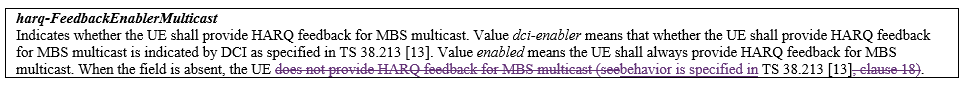 4: R2-2302590 is in principle agreed with the following change: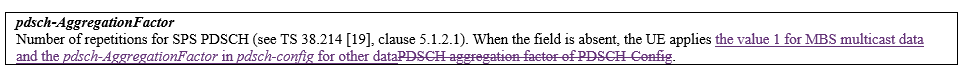 5: The 1st change proposed in R2-2302522 is in principle agreed with the following change: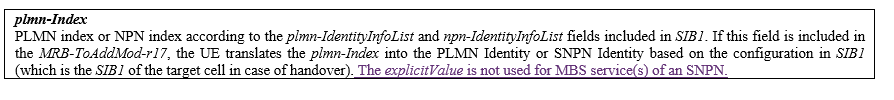 7: The 1st proposed change in R2-2303552 is agreed in principle, with the following change: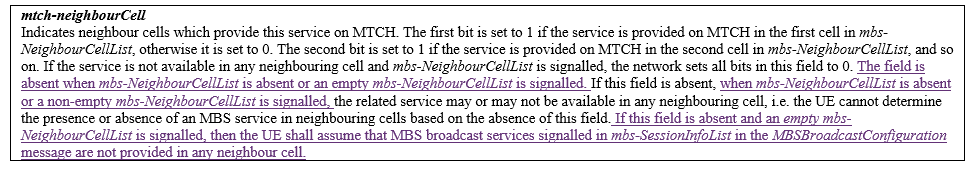 8: The 2nd change in R2-2303552 is not agreed.9: R2-2302523 is in principle agreed with the following change: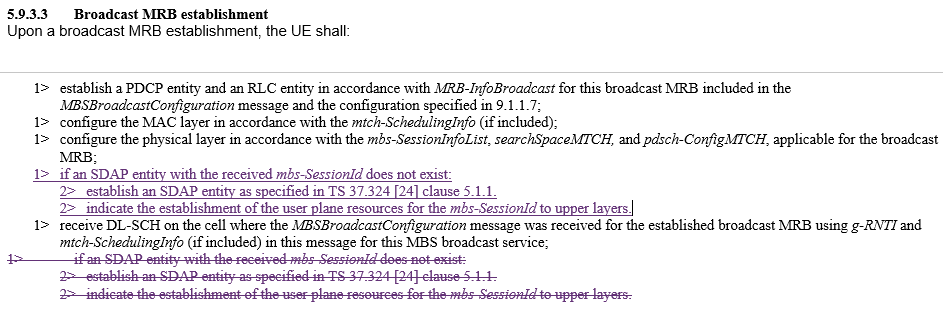 10: R2-2302823 is in principle agreed with the following changes: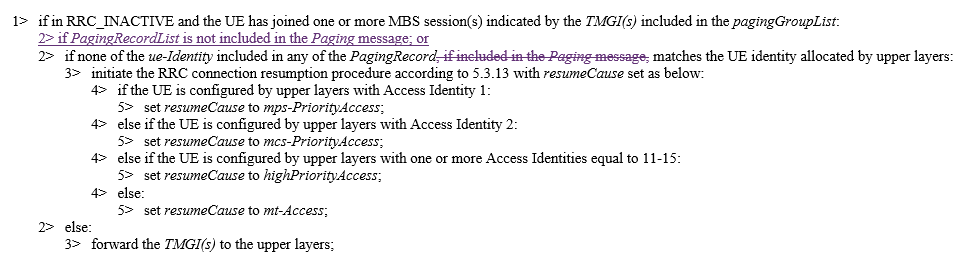 11: R2-2303031 is not agreed.12a: MBS broadcast reception when the UE is configured with eDRX or MICO mode is left to UE implementation and not further clarified. 13: R2-2303127 is agreed in principle (and will be merged into the rapporteur CR 38.331 for next meeting), with the following change: 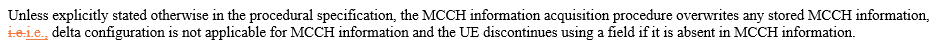 14: R2-2304170 is agreed in principle (and will be merged into the rapporteur CR 38.331 for next meeting).15: Proposal 1 in R2-2303967 is not agreed.16: Proposal 2 in R2-2303967 is agreable (source company kindly provide CR 38.306 based on TP)17: Proposal 3 in R2-2303967 is not agreed.Agreeable proposals phase 2 (agreed changes to be included in the revised CRs): 3: The changes proposed in R2-2303619 are not pursued. 7: Proposal 5 in R2-2303967 is not agreed.8: 3rd change in R2-2303966 is agreed.Discussed onlineProposal 2: Discuss online whether the following change can be agreed:A TMGI for which the plmn-Index points to a non-serving SNPN is removed from the NR MBSInterestIndication message.Proposal 5: Discuss further online whether RAN2 agrees that a change is needed for plmn-Index with MBS broadcast reception on SCell in Rel-17 (details FFS).Proposal 6: Discuss the scope of the possible solutions for P5 further online:Is a NBC ASN.1 change acceptable for Rel-17 (e.g. introduce TMGIwithNID-r17)?Is a BC ASN.1 change acceptable for Rel-17 (e.g. NID-list in Rel-17 extension)?DISCUSSION P5/P6:Rapporteur clarifies companies seem to agree this is an issue, but whether/what fix is needed is not clear.Huawei clarifies it is about how we can use PLMN index for Scell reception and it applies to both PLMN and NPN. Thinks we need to be able to use index as otherwise the overhead too big (from NID and PLMN ID etc.). Think it is not good to signal explicit PLMN just beacuse some UEs receive MBS on Scell. MTK does not want to introduce NBC changes. For NPN we can clarify it is not supported on Scell and PLMN should work. vivo, ZTE agree.Huawei clarifies for normal PLMN it does not work because as the UE receiving MBS on Scell does not receive SIB1 of the Scell, so it cannot know the TMGI. Nokia indicates we can use explicit PLMN in this case and it wokrs, just mroe overhead.QCM thinks there is some overhead even when we apply this fix. Having said that, QCM is OK with ASN.1 BC change. vivo asks whether this is only for NPN. Ericsson, QCM clarify this is a general case.DISCUSSION P2:QCM thinks this is related to P6, if NID is indicated, then this will be solved. Nokia agrees these are related.CATT agrees with the rapporteur that this is needed and avoids introducing addiitonal signalling.The following change is agreed for MII exchanged between gNBs:A TMGI for which the plmn-Index points to a non-serving SNPN is removed from the NR MBSInterestIndication message.Postpone discussion on whether the change is needed for plmn-Index with MBS broadcast reception on SCell in Rel-17. If we agree to fix it, we do this in ASN.1 BC way.Treated offline via e-mail thread [601]R2-2304321	Miscellaneous RRC corrections for MBS	Huawei, CBN, HiSilicon	CR	Rel-17	38.331	17.4.0	4044	1	F	NR_MBS-CoreThe CR is agreed in principleR2-2304322 Correction on MBS capabilities	Huawei, HiSilicon  CR	Rel-17 38.306	17.4.0	0908 - F NR_MBS-CoreThe CR is agreed in principleR2-2304323 Corrections to TS 38.331	CATT, CBN	CR	Rel-17	38.331	17.4.0	3946	1	F	NR_MBS-CoreThe CR is agreed in principleR2-2304329	Misc correction to TS 38.331 on NR MBS	ZTE, Sanechips	CR	Rel-17	38.331	17.4.0	4015	1	F	NR_MBS-CoreThe CR is agreed in principleR2-2304447 Correction to PDSCH Aggregation of MBS SPS	vivo	CR	Rel-17	38.331	17.4.0	3948	1	F	NR_MBS-CoreRevised in R2-2304557R2-2304557 Correction to PDSCH Aggregation of MBS SPS	vivo	CR	Rel-17	38.331	17.4.0	3948	2	F	NR_MBS-CoreThe CR is agreed in principleR2-2304469 Correction on Supporting MBS in SNPN	CATT, CBN	CR	Rel-17	38.331	17.4.0	4065	-	F	NR_MBS-CoreRevised in R2-2304558R2-2304558 Correction on Supporting MBS in SNPN	CATT, CBN	CR	Rel-17	38.331	17.4.0	4065	1	F	NR_MBS-CoreThe CR is agreed in principleR2-2304550	Corrections on MBS SPS configuration	ASUSTeK	CR	Rel-17	38.331	17.4.0	4037	1	F	NR_MBS-CoreThe CR is agreed in principleR2-2304470  CP Corrections for MBS	Samsung Electronics Co., Ltd	CR	Rel-17	38.331	17.4.0	3967	1	F	NR_MBS-CoreThe CR is agreed in principle with the following changes (to be introduced when submitting for the next meeting):The title to be changed to something more informativeComma to be removed from “if none of the ue-Identity included in any of the PagingRecord,“WithdrawnR2-2302520	Remaining issues on Supporting MBS in SNPN	CATT	discussion	NR_MBS-Core	WithdrawnR2-2302521	Corrections to TS 38.331	CATT	CR	Rel-17	38.331	17.4.0	3945	-	F	NR_MBS-Core	WithdrawnR2-2304146	Editorial modification to TS 38.331 on NR MBS	MediaTek inc.	CR	Rel-17	38.331	17.4.0	4058	-	D	NR_MBS_enh-Core	Withdrawn6.2.3	UP correctionsIncluding corrections to MAC, PDCP, RLC and SDAP.R2-2302767	Corrections on cfr-ConfigMulticast and Multicast DRX 	NEC Corporation, LG Electronics Inc, Nokia, Nokia Shanghai Bell, Samsung 	CR	Rel-17	38.321	17.4.0	1579	-	F	NR_MBS-CoreRevised in R2-2304561R2-2302768	Discussion on the correction for cfr-ConfigMulticast and Multicast DRX 	NEC Corporation, LG Electronics Inc, Nokia, Nokia Shanghai Bell, Samsung 	discussion	Rel-17	NR_MBS-CoreNoted (treated via offline [602])R2-2303067	UP Corrections for MBS	Samsung R&D Institute India	CR	Rel-17	38.321	17.4.0	1583	-	F	NR_MBS-CoreRevised in R2-2304528Tdocs resulting from offline [602] R2-2304325	Report of [AT121bis-e][602][MBS-R17] Stage-2 and UP issues (Nokia)	 Nokia, Nokia Shanghai Bell	discussion	Rel-17	NR_MBS-CoreAgreed offline via e-mail thread [602]Stage 2 related2: Not agree second change of R2-23031264/5: Not agree R2-2304154 UP Issues (agreed changes to be included in the new/revised CRs)2.1: Change the section 5.7b as per text proposal mentioned and no changes in section 5.7. The rapporteur requests NEC to draft a new CR according to the conclusion (see section 4.1.1 of R2-2304325).5.1 : Not to agree on the second change in R2-2303067 stating the condition of disabling the HARQ feedback. 6.1: Agree to capture the first change mentioned in R2-2303067 to add a reference to clause 5.8.1a for the handling of configured DL assignment for MBS multicast. 7.2: Agree to add the changes for handling the new erroneous case handling for MBS (third change in R2-2303067) to the existing text.  8.1: Agree that the starting of the dataInactivityTimer when UE discard a MAC PDU in the multicast case can be left up to UE implementation. No spec changes are needed.Discussed onlineProposal 4: Since no agreement is reached on Proposal 6 of  R2-2303967,  the rapporteur suggests discussing the topic in CB session.Proposal 6 from R2-2303967: RAN2 to delete the unnecessary start condition of drx-HARQ-RTT-TimerDL (i.e., if the first HARQ-ACK reporting mode (i.e. ack-nack) is configured).DISCUSSION:Huawei clarifies that it is propose to change the wording of the condition in the MAC specs, i.e. change the word “configured” to word “used” original proposal.Mediatek thinks that the current wording is OK. MTK wonders if RAN1 agreed the UE should monitor PTP retransmission when NACK is transformed to ACK-NACK. MTK thinks RAN1 is still discussing this. Huawei thinks RAN1 discussed this in their last meeting and RAN1 specs cover both cases. LGE think the UE should rely on explicit RRC configuration to avoid UE complexity. Not sure how often the conversion happens, so it is optimization. Nokia prefers original proposal from Huawei, which is simpler for the network. vivo thinks we may need to check with RAN1.QCM is OK with the original P6. P6 from R2-2303967 is postponed (companies should check the current status in RAN1 and in RAN1 specifications)Treated offline via e-mail thread [602]R2-2304528 Corrections on SPS Initialization and Handling of Unknown, Unforeseen and Erroneous Protocol Data for MBS Samsung R&D Institute India CR	Rel-17	38.321	17.4.0	1583	1 F NR_MBS-CoreThe CR is agreed in principleR2-2304561	Corrections on cfr-ConfigMulticast and Multicast DRX 	NEC Corporation, LG Electronics Inc, Nokia, Nokia Shanghai Bell, Samsung 	CR	Rel-17	38.321	17.4.0	1579	1	F	NR_MBS-CoreThe CR is agreed in principle7.11	Enhancements of NR Multicast and Broadcast Services(NR_MBS_enh-Core; leading WG: RAN2; REL-18; WID: RP-221458)Time budget: 0.75 TUTdoc Limitation: 3 tdocs 7.11.1	OrganizationalLS in, rapporteur input, running CRs etc.R2-2302426	Reply LS on FS_5MBS_Ph2 progress (R3-231030; contact: Huawei)	RAN3	LS in	Rel-18	FS_5MBS_Ph2, NR_MBS_enh-Core	To:SA2	Cc:RAN1, RAN2, CT4NotedR2-2303795	38.300 Running CR for MBS enhancements	CMCC	draftCR	Rel-18	38.300	17.4.0	B	NR_MBS_enh-CoreNotedShould be updated with new agreements and submitted to the next meetingR2-2303971	RRC running CR for eMBS	Huawei, HiSilicon	draftCR	Rel-18	38.331	17.4.0	B	NR_MBS_enh-CoreMoved from 7.11.2NotedShould be updated with new agreements and submitted to the next meetingR18 MBS enhancements specification editors assignment from the WI rapporteur:38.300 - CMCC38.331 - Huawei38.304 - CATT38.321 - Apple38.323 – XiaomiUE capabilities: 38.306 + 38.331 + 38.822 - vivo7.11.2	Multicast reception in RRC_INACTIVEObjective: Specify support of multicast reception by UEs in RRC_INACTIVE state [RAN2, RAN3], PTM configuration for UEs receiving multicast in RRC_INACTIVE state [RAN2]. Study the impact of mobility and state transition for UEs receiving multicast in RRC_INACTIVE.  (Seamless/lossless mobility is not required) [RAN2, RAN3].Papers should not be submitted to 7.11.2, please use 7.11.2.1 or 7.11.2.2 instead.7.11.2.1	Control planeFurther details of PTM configuration, service continuity, notifications and RRC state transitions handling including:- FFS whether the network can provide PTM configuration for intra-gNB cells- PTM configuration structure (message, parameters etc.)- service continuity during mobility- notifications/group paging enhancements due to session activation/deactivation or due to Inactive mutlicast reception on/off- MCCH change notification vs. (group) Paging for different casesIncluding report of [Post121][606][eMBS] Service continuity and notifications (ZTE)NOTE: Aspects covered by [Post121][606][eMBS] should not be discussed in company papersR2-2303553	Summary of [Post121][606][eMBS] Service continuity and notifications (ZTE)	ZTE, Sanechips	discussion	Rel-18	NR_MBS_enh# service continuity scenarios in RRC_INACTIVEProposal 1. (21/22) Similar to Rel-17 broadcast reception procedure, UE acquires new SIB and multicast MCCH to get PTM configuration after cell reselection.Proposal 2. (19/22) When a UE reselects to a cell for which PTM configuration is not available in multicast MCCH, the UE initiates RRC resumption procedure for an active multicast session it is interested to receive or continue receiving.Proposal 3. (14/22) UE is able to trigger RRC connection resumption if the reception quality of the multicast data is below a configured threshold, FFS on the definition of reception quality.DISCUSSION P3QCM does not think we need to specify this and the UE can trigger resume based on implementation. Nokia thinks QCM’s approach could work, but also finds it useful for NW to have some control for this. Huawei agrees with Nokia view. Ericsson thinks NW should always be in control and we cannot just allow UE to resume whenever it wants.CATT is fine with P3, even though this is optimization. QCM would like to avoid forcing the UE to go back to Connected too often and would like to avoid too complex discussions.ZTE thinks some NW control is needed. LG agrees, otherwise UEs may abuse a possibility to go to CONNECTED.TD Tech, NEC supports P3.Similar to Rel-17 broadcast reception procedure, UE acquires new SIB and multicast MCCH to get PTM configuration after cell reselection.When a UE reselects to a cell for which PTM configuration is not available in multicast MCCH, the UE initiates RRC resumption procedure for an active multicast session it is interested to receive or continue receiving.UE may trigger RRC connection resumption if the reception quality of the multicast data is below a configured threshold, FFS how to specify the threshold/reception quality.# frequency prioritization & NCLProposal 4. (19/22) A frequency prioritization mechanism is needed for cell reselection for multicast reception in RRC_INACTIVE, detailed mechanism on how to identify the frequency info (e.g., SAI, USD, or frequency info directly provided by network) is FFS. Whether to have down-prioritization mechanism is FFS.Proposal 5: (19/22) No need to define a mechanism other than the frequency prioritization, i.e., per cell based prioritization in cell re-selection, to help UE choose the right cell to camp on.Proposal 6: (17/22) The neighbor cell list mechanism for multicast reception in RRC_INACTIVE can be configured, e.g., UE resumes RRC connection immediately if service is not available in the re-selected cell by NCL, without reading MCCH in the re-selected cell. DISCUSSION P4Ericsson does not think this is needed for MULTICAST. BS was assumed to use a single frequency which is not the case for MC. Also, this could lead to UEs reselecting congested cells. Congestion does not happen in all frequencies. Nokia thinks that in case MC is provided in INACTIVE, then they would like to see UEs reselecting to these frequencies, so are OK with the proposal. QCM supports P4. Ericsson this this should be optional for the network to configure it. CATT thinks this should be mandatory.Frequency prioritization may be provided to the UE for cell reselection for multicast reception in RRC_INACTIVE, detailed mechanism on how to identify the frequency info (e.g., SAI, USD, or frequency info directly provided by network) is FFS.No need to define a mechanism other than the frequency prioritization, i.e., per cell based prioritization in cell re-selection, to help UE choose the right cell to camp on.The neighbor cell list mechanism for multicast reception in RRC_INACTIVE may be configured e.g. it can be used by UE to resume RRC connection if service is not available in the re-selected cell by NCL, without reading MCCH in the re-selected cell, in some aspects similar to Rel-17 NCL mechanism in MBS broadcast.# notification on session state change or data availabilityProposal 7: FFS whether a "special UE" identified by 5GC can be released to RRC_INACTIVE (e.g., when the session is deactivated); and if yes, FFS how can network enable such UE to resume to RRC_CONNECTED (e.g., upon session activation).Proposal 8: (17/22) Rel-18 UE can stay in RRC_INACTIVE and start monitoring corresponding G-RNTI upon an enhanced group paging (e.g., upon session activation or data transmission resumed). FFS how to enhance group paging (e.g., flag to indicate UE behaviour on monitoring of G-RNTI, UE's RRC state or session state).Proposal 9: (20/22) Upon events like session activation/data transmission resumed, if PTM configuration is not available to UE, UE initiates RRC connection resumption.Proposal 10: (22/22) For one UE already in RRC_INACTIVE, it can stay in RRC_INACTIVE and stop monitoring corresponding G-RNTI upon events like session deactivation/temporary no data.Proposal 11: Consider the following two options: enhanced group paging (9/22) or enhanced MCCH (9/22), to enable Rel-18 UE to stay in RRC_INACTIVE and stop monitoring corresponding G-RNTI upon events like session deactivation/temporary no data.Proposal 12. (18/22) No additional enhancement is needed specifically for enabling UE to stay in RRC_INACTIVE and stop monitoring corresponding G-RNTI upon session release.Proposal 13: (16/22) Legacy group paging (Rel-17) or legacy per UE paging are used to resume UE to RRC_CONNECTED state.Chair: Continue via offline (ZTE)[AT121bis-e][603][eMBS] Service continuity and notifications (ZTE)	Scope: Treat the remaining proposals from R2-2303553	Outcome: List of proposals for offline agreement and, if needed, a list of proposals for online discussion in W2	Deadline: Report available Tuesday W2 1200 UTC, interim deadlines up to the rapporteurR2-2304328	Report of [AT121bis-e][603][eMBS] Service continuity and notifications (ZTE)	ZTE, Sanechips	discussion	Rel-18	NR_MBS_enhProposal 7: A "special UE" identified by MBS assistance information from 5GC can be released to RRC_INACTIVE (e.g., when the session is deactivated). FFS how can network enable such UE to resume to RRC_CONNECTED upon session activationProposal 8: Rel-18 UE can stay in RRC_INACTIVE and start monitoring corresponding G-RNTI upon an enhanced group paging (e.g., upon session activation or data transmission resumed). Details FFS.Proposal 10: For one UE already in RRC_INACTIVE, it can stay in RRC_INACTIVE and stop monitoring corresponding G-RNTI upon events like session deactivation/temporary no data.Proposal 11: FFS which option to take: enhanced group paging or enhanced MCCH, to enable Rel-18 UE to stay in RRC_INACTIVE and stop monitoring corresponding G-RNTI upon events like session deactivation/temporary no data.Proposal 12. No additional enhancement (with regard to enhancements made for ‘deactivation/temp no data’) is needed specifically for enabling UE to stay in RRC_INACTIVE and stop monitoring corresponding G-RNTI upon session release.Proposal 13a: Legacy group paging (i.e., Rel-17 group paging) can be used to resume UE to RRC_CONNECTED state.DISCUSSION P8:MTK would like to first agree group paging is used and FFS what enhancements are needed.ZTE thinks we need to say “enhanced” as otherwise we are not making any progress. QCM, CATT, Huawei, Nokia, NEC, Ericsson agree.Vivo is OK with P8. A "special UE" identified by MBS assistance information from 5GC can be released to RRC_INACTIVE (e.g., when the session is deactivated). FFS how can network enable such UE to resume to RRC_CONNECTED upon session activationRel-18 UE can stay in RRC_INACTIVE and start monitoring corresponding G-RNTI upon an enhanced group paging (e.g., upon session activation or data transmission resumed). Details FFS.For one UE already in RRC_INACTIVE, it can stay in RRC_INACTIVE and stop monitoring corresponding G-RNTI upon events like session deactivation/temporary no data.FFS which option to take: enhanced group paging or enhanced MCCH, to enable Rel-18 UE to stay in RRC_INACTIVE and stop monitoring corresponding G-RNTI upon events like session deactivation/temporary no data.No additional enhancement (with regard to enhancements made for ‘deactivation/temp no data’) is needed specifically for enabling UE to stay in RRC_INACTIVE and stop monitoring corresponding G-RNTI upon session release.Legacy group paging (i.e., Rel-17 group paging) can be used to resume UE to RRC_CONNECTED state.# may need confirmation during onlineProposal 9: Upon events like session activation/data transmission resumed, if PTM configuration is not available to UE, UE initiates RRC connection resumption.Proposal 13b: UE-specific paging (i.e. PagingRecordList) can be used to move specific UE(s) to RRC_CONNECTED.DISCUSSION P9:vivo is fine with P9, Ericsson, Nokia, Huawei, LGE, CMCC, NEC, Intel, QCM as well.CATT thinks the initial intention is for misconfiguration, but now it is more general. CATT thinks we do not need general agreement like this and we can discuss case by case.DISCUSSION P13b:MTK is OK with this proposal.QCM thinks this proposal is OK, but we need to discuss priority between enhanced group paging and unicast paging. Nokia thinks unicast paging is more important and the UE should go to CONNECTED when it is received.Huawei thinks we can agree that unicast paging is always more important than enhanced group paging. Apple agrees and unicast paging should always have highest priority.CATT do not think we need to discuss priority. Upon events like session activation/data transmission resumed, if PTM configuration is not available to UE, UE initiates RRC connection resumption.UE-specific paging (i.e. PagingRecordList) can be used to move specific MBS multicast UE(s) to RRC_CONNECTED (i.e. legacy UE behavior).When both enhanced group paging and unicast paging are received by the UE (and targeted for this UE), the UE follows unicast Paging and goes to RRC CONNECTED.Tdocs from R2-2302524 to R2-2304121 below not treatedR2-2302524	Discussions on PTM Configuration and Mobility	CATT, CBN	discussion	NR_MBS_enh-CoreR2-2302525	Notifications for multicast reception in RRC_INACTIVE	CATT, CBN	discussion	NR_MBS_enh-CoreR2-2302579	Multicast MCCH design for multicast in RRC INACTIVE	MediaTek inc.	discussion	Rel-18	NR_MBS_enh-CoreR2-2302608	Control plane for multicast reception in RRC_INACTIVE state	TD Tech, Chengdu TD Tech	discussion	Rel-18R2-2302669	Further Discussion on eMBS from CP	vivo	discussion	Rel-18	NR_MBS_enh-CoreR2-2302769	Discussion on control plane for Multicast reception in RRC_INACTIVE 	NEC Corporation	discussion	Rel-18	NR_MBS_enh-CoreR2-2302962	CP aspects for Multicast reception in RRC_INACTIVE	Samsung R&D Institute India	discussion	Rel-18R2-2303049	Service continuity, RRC state transitions and notifications	Qualcomm Incorporated	discussion	Rel-18	NR_MBS_enh-CoreR2-2303129	Control plane aspects of multicast reception in RRC_INACTIVE	Nokia, Nokia Shanghai Bell	discussion	Rel-18	NR_MBS_enh-CoreR2-2303159	Discussion for UEs receiving Multicast in RRC_INACTIVE state	TCL Communication Ltd.	discussionR2-2303228	Discussion on CP aspects for multicast reception in RRC_INACTIVE	Lenovo	discussion	Rel-18R2-2303271	Further consideration of PTM configuration and mobility aspects on multicast reception in RRC INACTIVE 	Kyocera 	discussion	Rel-18R2-2303272	Notification and RRC state transition aspects on multicast reception in RRC INACTIVE 	Kyocera 	discussion	Rel-18	R2-2301587R2-2303307	PTM configuration for multicast reception in RRC_INACTIVE	LG Electronics Inc.	discussion	Rel-18R2-2303308	Multicast activationdeactivation notification and RRC state transitions	LG Electronics Inc.	discussion	Rel-18R2-2303419	PTM configuration for multicast reception in RRC_INACTIVE	Apple	discussion	Rel-18	NR_MBS_enh-CoreR2-2303554	Misc CP issues on multicast reception in RRC_INACTIVE	ZTE, Sanechips	discussion	Rel-18	NR_MBS_enhR2-2303585	Discussion on service continuity and RRC state transitions	Spreadtrum Communications	discussion	Rel-18R2-2303620	Multicast reception in RRC_INACTIVE	Ericsson	discussion	Rel-18	NR_MBS_enh-Core	LateR2-2303621	MBS multicast with eDRX and MICO mode	Ericsson	discussion	Rel-18	NR_MBS_enh-Core	LateR2-2303630	Ensuring desired level of reliability for an MBS session in RRC_INACTIVE	Interdigital Inc.	discussion	Rel-18	NR_MBS_enh-CoreMoved from 7.11.2R2-2303776	RRC Resume for Multicast in RRC_INACTIVE	Sharp	discussionR2-2303796	Discussion on PTM configuration related open issues	CMCC	discussion	Rel-18	NR_MBS_enh-Core	LateR2-2303797	Discussion on RRC_INACTIVE UE join procedure	CMCC	discussion	Rel-18	NR_MBS_enh-Core	LateR2-2303943	Consideration on the notifications for multicast reception in RRC_INACTIVE	Beijing Xiaomi Software Tech	discussion	Rel-18R2-2303968	Multicast reception for RRC INACTIVE UE	Huawei, HiSilicon	discussion	Rel-18	NR_MBS_enh-CoreR2-2304021	Control plane aspects for multicast reception in RRC_INACTIVE	Intel Corporation	discussion	Rel-18	NR_MBS_enh-CoreR2-2304121	Discussion on PTM configuration	Shanghai Jiao Tong University	discussion7.11.2.2	User planeIncluding aspects such as CFR configuration, MAC operation, identification of PHY layer impacts etc.Including report of [Post121][607][eMBS] UP issues for Multicast in RRC Inactive (Apple)NOTE: Aspects covered by [Post121][607][eMBS] should not be discussed in company papersR2-2303420	Summary of [Post121][607][eMBS] UP issues for Multicast in RRC Inactive (Apple)	Apple	discussion	Rel-18	NR_MBS_enh-Core[CFR]Proposal 1.1 (for agreement, 14/17): From the location&bandwidth and SCS configuration perspective,  follow R17 MBS broadcast CFR principle (i.e. case A,C,E) to provide multicast CFR configuration in RRC_INACTIVE.Proposal 1.2 (for agreement, 14/17): Multicast CFR in RRC_INACTIVE and broadcast CFR can be configured differently. DISCUSSION P1.1-P1.2ZTE has some concerns, i.e. in Connected the UE may already have a CFR with different SCS and in different BWP. Apple clarifies that in this case the NW will have to reconfigure the UEs (according to companies views), as otherwise BWP switching would be required.For P1.2 QCM would also like to add that that they need to be overlapping. Huawei, CATT prefers original wording. ZTE as well, we do not have to limit NW configuration. Huawei indicates we need to understand why there is an issue which requires such limitation.LG wonders whether P1.1 means we only have a single CFR for multicast INACTIVE? Apple clarifies this is not the point of this agreement.From the location&bandwidth and SCS configuration perspective,  follow R17 MBS broadcast CFR principle (i.e. case A,C,E) to provide multicast CFR configuration in RRC_INACTIVE.Multicast CFR in RRC_INACTIVE and broadcast CFR can be configured differently. FFS whether we need to restrict that one CFR is completely contained within the other in this case (we should understand what the issue is otherwise).Proposal 1.3 (for discussion): Following issues on multicast CFR in RRC_INACTIVE need further discussion:Issue 1: Whether case B and case D can be supported for multicast CFR in RRC_INACTIVE;Issue 2: Whether multicast CFR in RRC_CONNECTED and in RRC_INACTIVE can be different;Issue 3: Whether multicast CFR for MCCH and MTCH can be configured differently.DISCUSSION P1.3QCM think B and D should not be supported as R1 excluded this in Rel-17 for BC. For issue 2 – up to NW. For issue 3 – no need.CATT, CMCC think we can follow MBS BC principles. Samsung indicates we need to minimize RAN1 involvement, so no need for Case B and D. Intel, Ericsson agrees.For I2, Intel think this is up to NW.Nokia thinks Case B and D is supported for MBS broadcast. Huawei thinks this is not supported in Rel-17 for BC.Lenovo wonders if NW will schedule UEs in INACTIVE and CONNECTED separately? NEC sees the same issue and also thinks there is service continuity issue.ZTE asks whether this is related to RedCap UE.Case B and case D are not supported for multicast CFR in RRC_INACTIVE;Whether multicast CFR in RRC_CONNECTED and in RRC_INACTIVE are different is up to NW implementation. FFS whether this causes some issues which need to be addressed.ZTE objects to agreeing: “The same CFR is used for multicast MCCH and MTCH”.Chair: The “Working Agreement: The same CFR is used for multicast MCCH and MTCH.” was resolved in offline discussion [AT121bis-e][604] (see discussion under Tdoc R2-2304521).[HARQ]Proposal 2.1 (for agreement, 17/17): HARQ feedback related information in the DCI is not needed or can be ignored for multicast transmission to RRC_INACTIVE UE. Proposal 3.1 (for agreement 16/18): The HARQ operation for multicast reception in RRC_INACTIVE is same as the operation without HARQ feedback in RRC_CONNECTED state。Proposal 4.1 (for agreement, 17/17): that the multicast transmission RRC_INACTIVE is performed via beam sweeping based on SSB index like broadcast MBS (i.e. beam information is not need in DCI.Proposal 5.1 (for agreement, 17/17): RAN1 to confirm whether it is feasible to reuse the same DCI format of R17 multicast (i.e. DCI format 4-1/4-2) for dynamic scheduling of multicast in RRC INACTIVE.DISCUSSION For P4.1, Nokia thinks the indication would be useful to indicate Connected UE whether beam sweeping is used. CATT would like to agree/assume P5.1 and ask RAN1 only for confirmation. Apple agrees. TD Tech think HARQ feedback is related to DRX mode and to CFR configuration. TD Tech think P2.1 is not clear. Some UEs may use feedback information. Apple clarifies that we agreed that INACTIVE UEs will not provide feedback. On P5.1, QCM asks about how to handle MCCH. Ericsson asks whether format 4-0 is excluded for MTCH? Apple clarifies that in the e-mail discussion no one seemed to want it. Ericsson wonders if it means we always have the same resources for CONNECTED and INACTIVE and this may lead to some complications. ZTE asks about the need for 4-2, because we will not use beam indication. TD Tech agrees 4-2 is not useful for INACTIVE.HARQ feedback related information in the DCI is not needed or can be ignored for multicast transmission to RRC_INACTIVE UE. (The HARQ operation for multicast reception in RRC_INACTIVE is same as the operation without HARQ feedback in RRC_CONNECTED state.The multicast transmission RRC_INACTIVE is performed via beam sweeping based on SSB index like broadcast MBS (i.e. beam information is not need in DCI.For MTCH, RAN2 assumes to reuse the same DCI format of R17 multicast (i.e. DCI format 4-1/4-2) for dynamic scheduling of multicast in RRC INACTIVE. RAN2 assumes for MCCH scheduling, DCI format 4-0 is used. We will ask RAN1 to confirm whether it is feasible and whether both 4-1 and 4-2 are needed.We will also indicate other relevant agreements to RAN1 (e.g. on beam sweeping etc.)Chair: Continue the discussion via offline (Apple)[AT121bis-e][604][eMBS] UP issues for Multicast in RRC Inactive (Apple)	Scope: Treat the remaining proposals from R2-2303420, revisit the Working Agreement from the online session to understand what the issue is and whether it can be turned into agreement	Outcome: List of proposals for offline agreement and, if needed, a list of proposals for online discussion in W2	Deadline: Report available Tuesday W2 1200 UTC, interim deadlines up to the rapporteurR2-2304521	Report of [AT121bis-e][604][eMBS] UP issues for Multicast in RRC Inactive (Apple)	Apple	discussion	Rel-18	NR_MBS_enh-CoreOn support of multicast SPS in RRC_INACTIVE, postpone RAN2 discussion to next meeting.On DRX operation for multicast in RRC_INACTIVE, take the multicast DRX as baseline. FFS handling on PTM related HARQ RTT Timer and DRX Retransmission Timer.The common LCID space is used for multicast MRB and unicast DRB regardless of UE RRC state (i.e. no change on the LCID table for MTCH).Postpone the UP discussion on L2 operation during RRC state transition until the signaling design of PTM configuration in RRCRelease message is concluded.Postpone the discussion on L2 operation during mobility to next RAN2 meeting.  Including the following two issues in LS to RAN1:Issue 1: RAN1 to confirm RAN2 understanding that PDSCH aggregation is supported for multicast MTCH in RRC_INACTIVE (as that is supported in Rel-17 multicast MTCH in RRC_CONNECTED as well as broadcast MTCH).Issue 2: RAN1 to check the feasibility of following Rel-17 CSS design for multicast MTCH and MCCH: 1) reusing the same CSS for multicast MTCH in RRC_INACTIVE (same as multicast MTCH in RRC_CONNECTED); 2) separate CSS for MCCH and MTCH. Change the working agreement to the agreement below:Agreement: The same CFR is used for multicast MCCH and MTCH. It can be revisited if there is any issue found, e.g. for RedCap UEs.DISCUSSION:MTK wonders if we are going to have an LS to RAN1, we had multiple RAN1 relevant agreements.Apple thinks one LS to RAN1 is needed and we can include all relevant agreements.Proposal 6b: R18 INACTIVE multicast reception scheme (e.g. multicast MCCH) is only applicable for the UE in RRC_INACTIVE state.DISCUSSION P6b:Intel would like to further discuss this point and not agree it for now. Nokia also thinks there is benefit in multicast UE to receive MCCH in CONNECTED as well.Apple clarifies that was majority view and there were no comments previously. QCM would like to make progress and prefers to make this agreement. QCM does not think view will change in future. CATT is OK to keep this FFS.MTK thinks it is not easy to disallow the UE to receive multicast MCCH in CONNECTED.ZTE thinks this is related to service continuity, so perhaps it is better to keep it FFS.Nokia’s concern is that if the network changes the configuration while the UE is in RRC CONNECTED, then the UE will not have the latest configuration.QCM thinks we should not change the UE behavior for MBS reception in RRC CONNECTED mode.Samsung supports the proposal and indicates configuration for IDLE/INACTIVE and CONNECTED wil anyway be different very often.UE in RRC CONNECTED state is not required to read multicast MCCH to be able to receive multicast MBS service i.e. the UE receives the PTM configuration via dedicated signalling. This can be revisited if issues with service continuity are identified.[Post121bis-e][605][eMBS] LS to RAN1 (Apple)	Scope: Agree on the exact contents of the LS to RAN1 as per the agreements from this meeting. Should include the relevant agreements, questions and can include some background information as needed. 	Outcome: Approved LS to RAN1 in R2-2304330	Deadline: ShortR2-2304330	LS on Multicast MBS reception in RRC INACTIVE	RAN2 LS out Rel-18 NR_MBS_enh-Core To:RAN1Tdocs R2-2302494 to R2-2304151 below not treatedR2-2302494	HARQ operation during RRC state transitions for multicast reception	NEC	discussion	NR_MBS_enh-CoreR2-2302609	User plane for multicast reception in RRC_INCTIVE state	TD Tech, Chengdu TD Tech	discussion	Rel-18R2-2302670	Further Discussion on eMBS from UP	vivo	discussion	Rel-18	NR_MBS_enh-CoreR2-2303050	Further views on multicast CFR configuration aspects	Qualcomm Incorporated	discussion	Rel-18	NR_MBS_enh-CoreR2-2303130	User plane aspects of multicast reception in RRC_INACTIVE	Nokia, Nokia Shanghai Bell	discussion	Rel-18	NR_MBS_enh-CoreR2-2303153	Discussion on UP issues for Multicast in RRC Inactive	LG Electronics Inc.	discussion	Rel-18	NR_MBS_enh-CoreR2-2303201	Discussion on UP issues for multicast in RRC INACTIVE	MediaTek inc.	discussion	Rel-18	NR_MBS_enh-CoreR2-2303229	Discussion on UP aspects for multicast reception in RRC_INACTIVE	Lenovo	discussion	Rel-18R2-2303555	BWP and CFR for multicast reception in RRC_INACTIVE	ZTE, Sanechips	discussion	Rel-18	NR_MBS_enhR2-2303959	Consideration on the support of PDCP count continuity	Beijing Xiaomi Software Tech	discussion	Rel-18R2-2303969	Remaining UP issues for multicast reception in RRC_INACTIVE	Huawei, CBN, HiSilicon	discussion	Rel-18	NR_MBS_enh-CoreR2-2304022	User plane aspects for multicast reception in RRC_INACTIVE	Intel Corporation	discussion	Rel-18	NR_MBS_enh-CoreR2-2304151	User Plane Aspects for Multicast in INACTIVE	Samsung	discussion	Rel-18	NR_MBS_enh-Core7.11.3	Shared processing for MBS broadcast and Unicast receptionObjective: Specify Uu signalling enhancements to allow a UE to use shared processing for MBS broadcast and unicast reception, i.e., ‎including UE capability and related assistance information reporting regarding simultaneous unicast reception in RRC_CONNECTED and MBS broadcast reception from the same or different operators [RAN2]Including aspects such as:- Granularity of capability signalling for MBS broadcast reception from non-serving cell- What additional information and exact parameters should be reported- Scenarios for UE to report additional info in MII and whether/how network can control when UE should report itThis Agenda Item was not treated during this meetingUE capability and network controlR2-2304149	Discussion on Shared processing for MBS broadcast and unicast reception	CMCC	discussion	Rel-18	NR_MBS_enh-CoreProposal 1:  It is proposed to indicate the capability at FeatureSetDownlinkPerCC level.Proposal 3: Whether to include additional information in MII can be controlled by the network.Proposal 4:  gNB can refresh the new IE’s value in SIB1to avoid repeated reporting by different UEs.R2-2302671	Further Discussion on Shared Processing in eMBS	vivo	discussion	Rel-18	NR_MBS_enh-CoreProposal 1	The granularity for capability of receiving MBS broadcast from a non-serving cell is at FeatureSetDownlinkPerCC level.Proposal 4	UE reports directly the whole additional information in MII when indicated by SIB1 of its unicast serving cell, i.e. one step reporting enough.Information signalled in MIIR2-2303354	Remaining issues for shared processing of MBS	Xiaomi	discussion	Rel-18	NR_MBS_enh-Core	R2-2301702Proposal 2: The TDM pattern should be included in the UE reporting for shared processing.Proposal 3: The UE can indicate the DRX reception configuration of MBS.Proposal 4: The UE can indicate the PDSCH configuration (e.g. mcs-Table) of MBS. Proposal 5: All NR values for broadcast frequency, subcarrier spacing, and bandwidth are included.R2-2303202	Discuss on Shared processing for broadcast and unicast reception	MediaTek inc.	discussion	Rel-18	NR_MBS_enh-CoreProposal 2: The number of component carriers used for broadcast reception in non-serving cell can be signalled in MBSInterestIndication.Proposal 4: RAN2 to discuss whether to report the following configurations used for broadcast reception in non-serving cell in MBSInterestIndication:•	CFR configuration•	MIMO layer•	Modulation order•	Supported band combinationR2-2302526	Remaining issues on Shared Processing	CATT, CBN	discussion	NR_MBS_enh-CoreR2-2302610	Simultaneous unicast reception and broadcast reception	TD Tech, Chengdu TD Tech	discussion	Rel-18R2-2302770	Discussion on shared process for MBS broadcast and unicast 	NEC Corporation	discussion	Rel-18	NR_MBS_enh-CoreR2-2302961	Shared processing for MBS broadcast and unicast reception	Samsung R&D Institute India	discussion	Rel-18R2-2303051	Shared processing for MBS broadcast and Unicast reception	Qualcomm Incorporated	discussion	Rel-18	NR_MBS_enh-CoreR2-2303273	Shared processing for inter-PLMN MBS broadcast reception 	Kyocera 	discussion	Rel-18	R2-2301588R2-2303421	Shared processing of MBS broadcast and unicast reception	Apple	discussion	Rel-18	NR_MBS_enh-CoreR2-2303556	Shared processing for MBS broadcast and Unicast reception	ZTE, Sanechips	discussion	Rel-18	NR_MBS_enhR2-2303622	Shared processing for MBS broadcast and Unicast reception	Ericsson	discussion	Rel-18	NR_MBS_enh-Core	R2-2301207	LateR2-2303970	Discussion on shared processing for MBS broadcast and Unicast reception	Huawei, HiSilicon	discussion	Rel-18	NR_MBS_enh-CoreR2-2304023	Shared processing for simultaneous MBS broadcast and Unicast reception	Intel Corporation	discussion	Rel-18	NR_MBS_enh-CoreR2-2304060	Bandwidth signalling and scenarios for shared processing	Nokia, Nokia Shanghai Bell	discussion	Rel-18	NR_MBS_enh-Core	R2-2301753